           В последний день осени, несмотря на мороз,  Покоснинцы откликнулись на наше приглашение,  и пришли на концерт «Для тех, кто жизнь дарует и тепло!», посвященный Дню Матери.  Для своих любимых мам дети  и взрослые читали стихи, пели песни, участвовали в сценке, танцевали.  Благодарные зрители испытали колоссальные положительные эмоции, о чем свидетельствовали бурные овации, которые сопровождали выступление каждого артиста. Получился очень душевный, трогательный, яркий и запоминающийся праздник!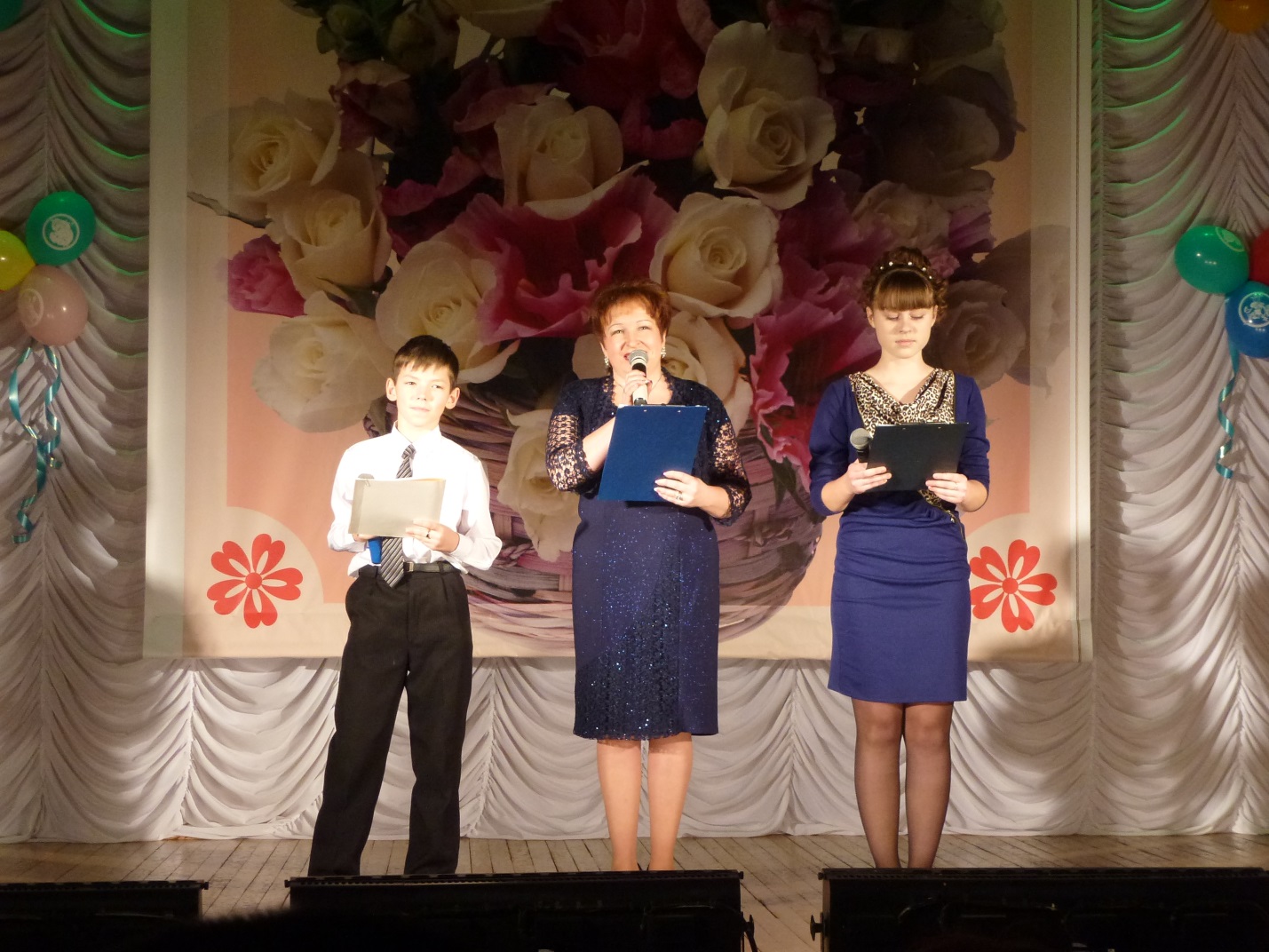 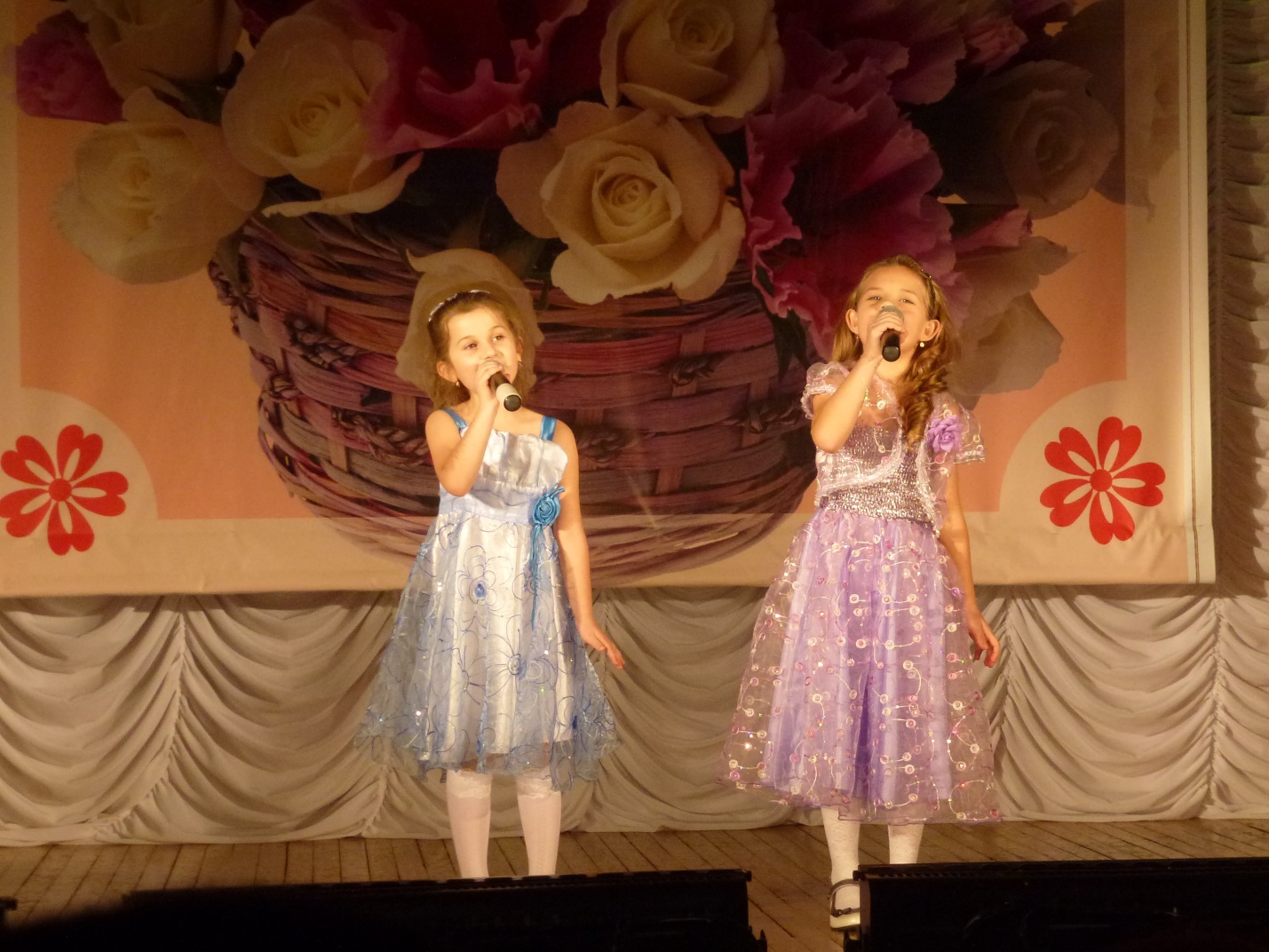 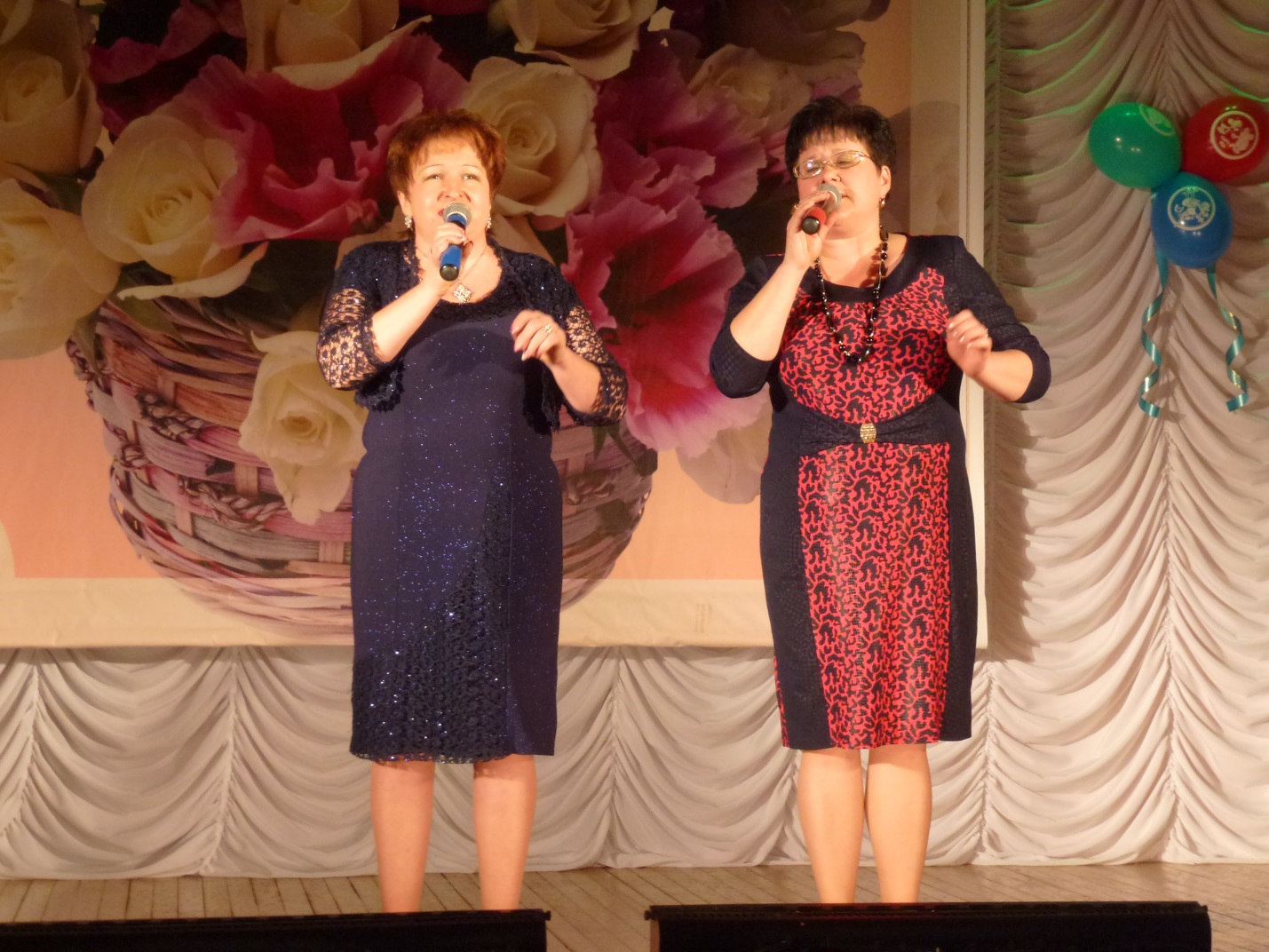 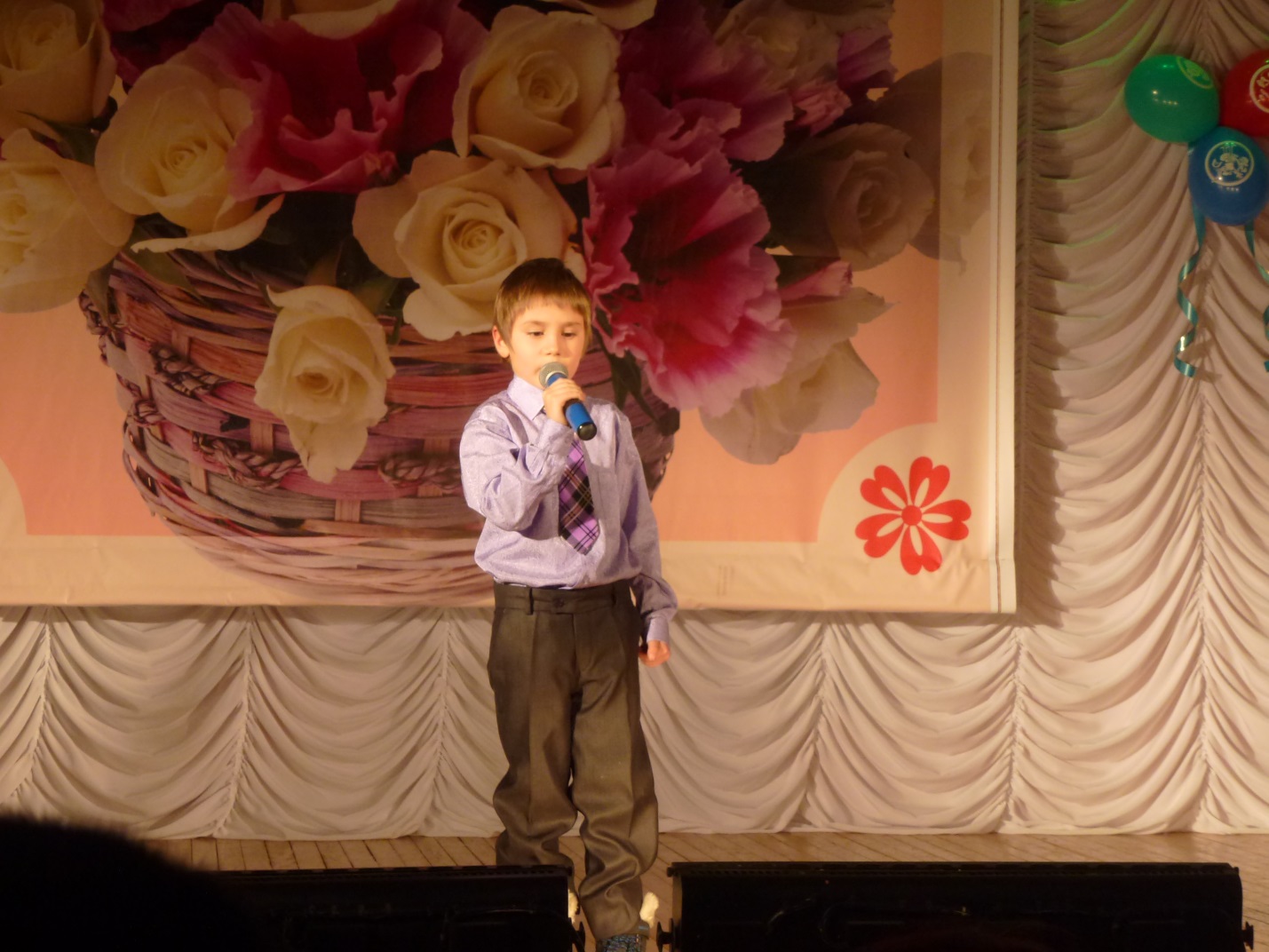 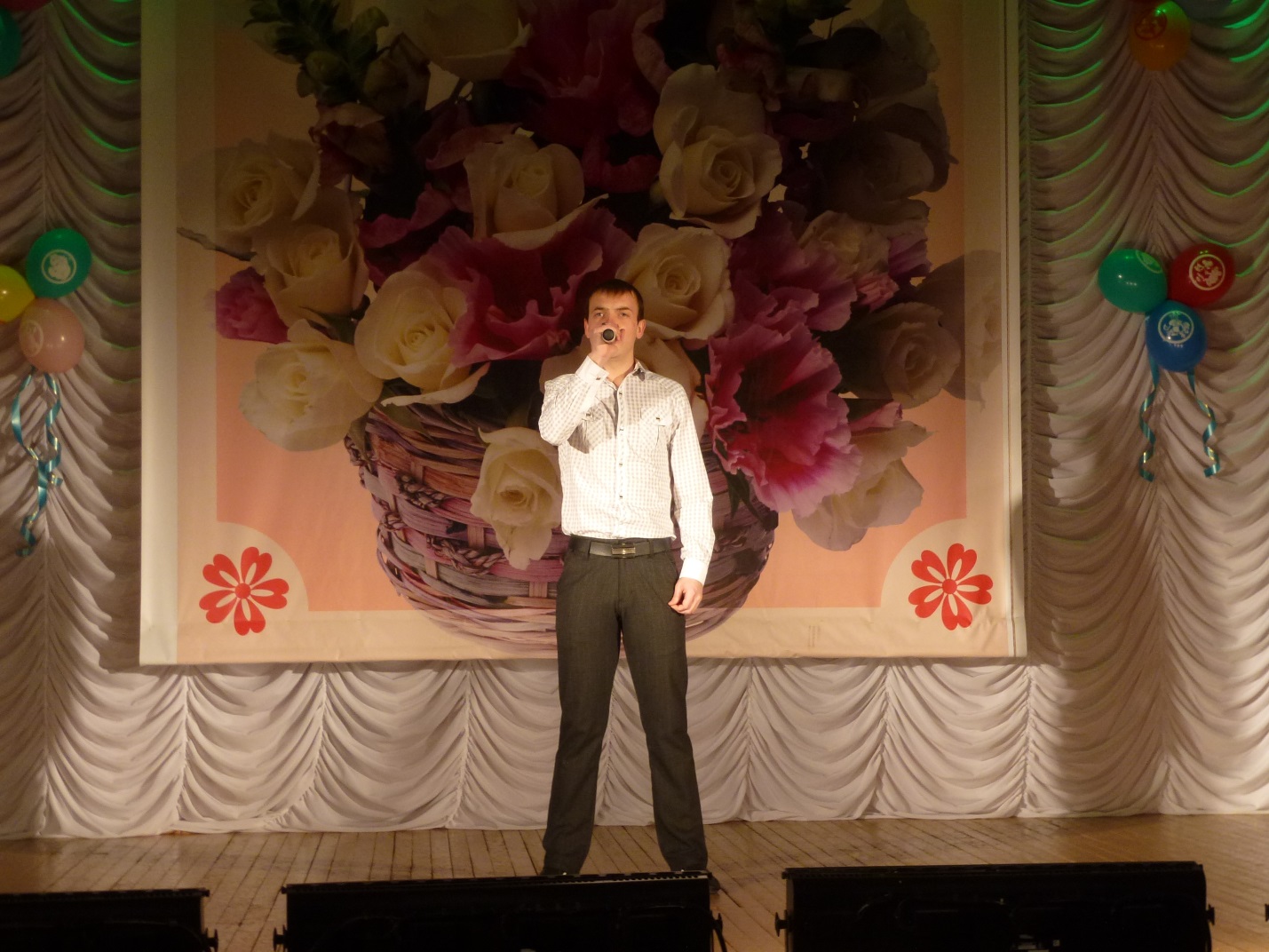 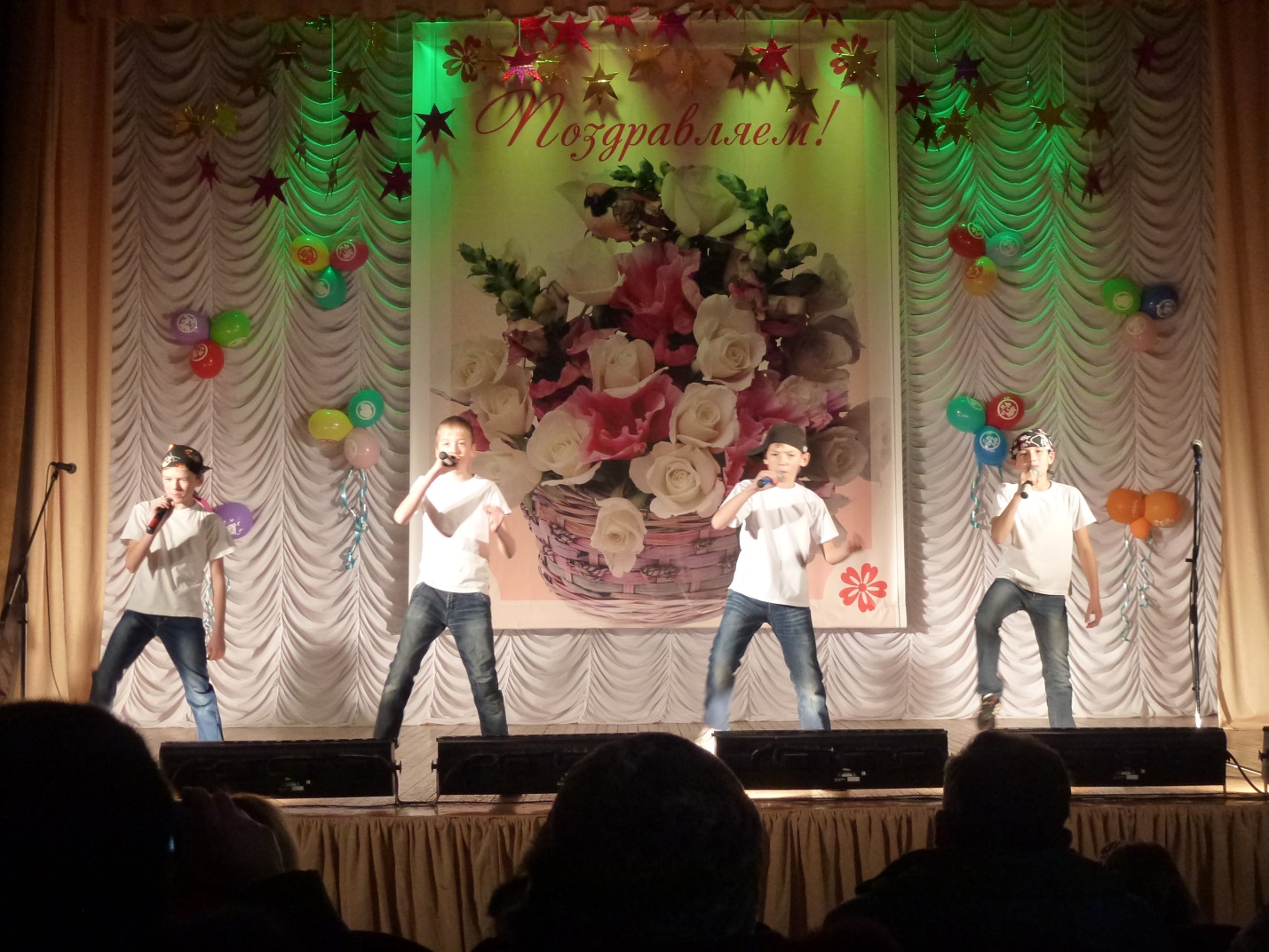 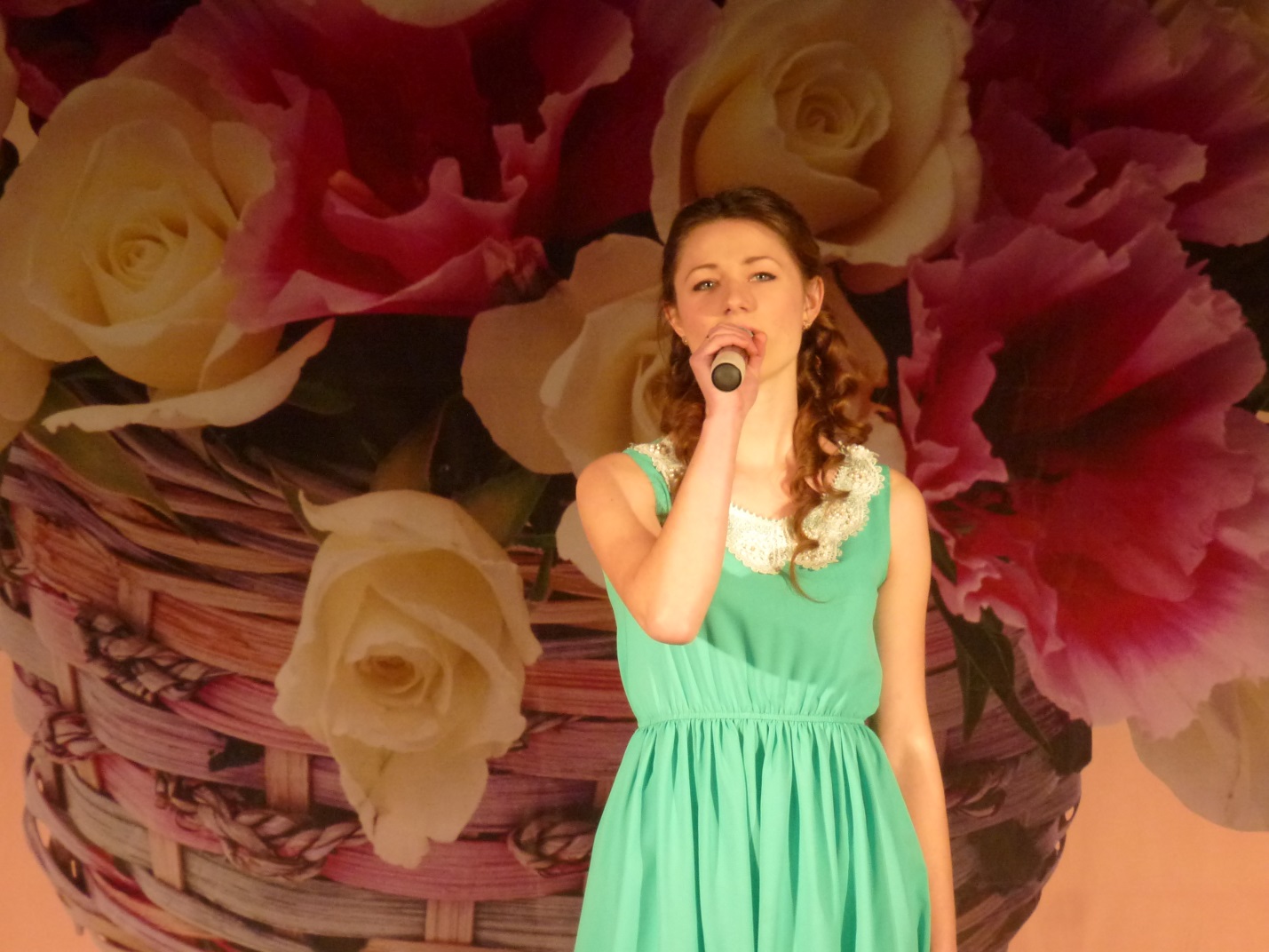 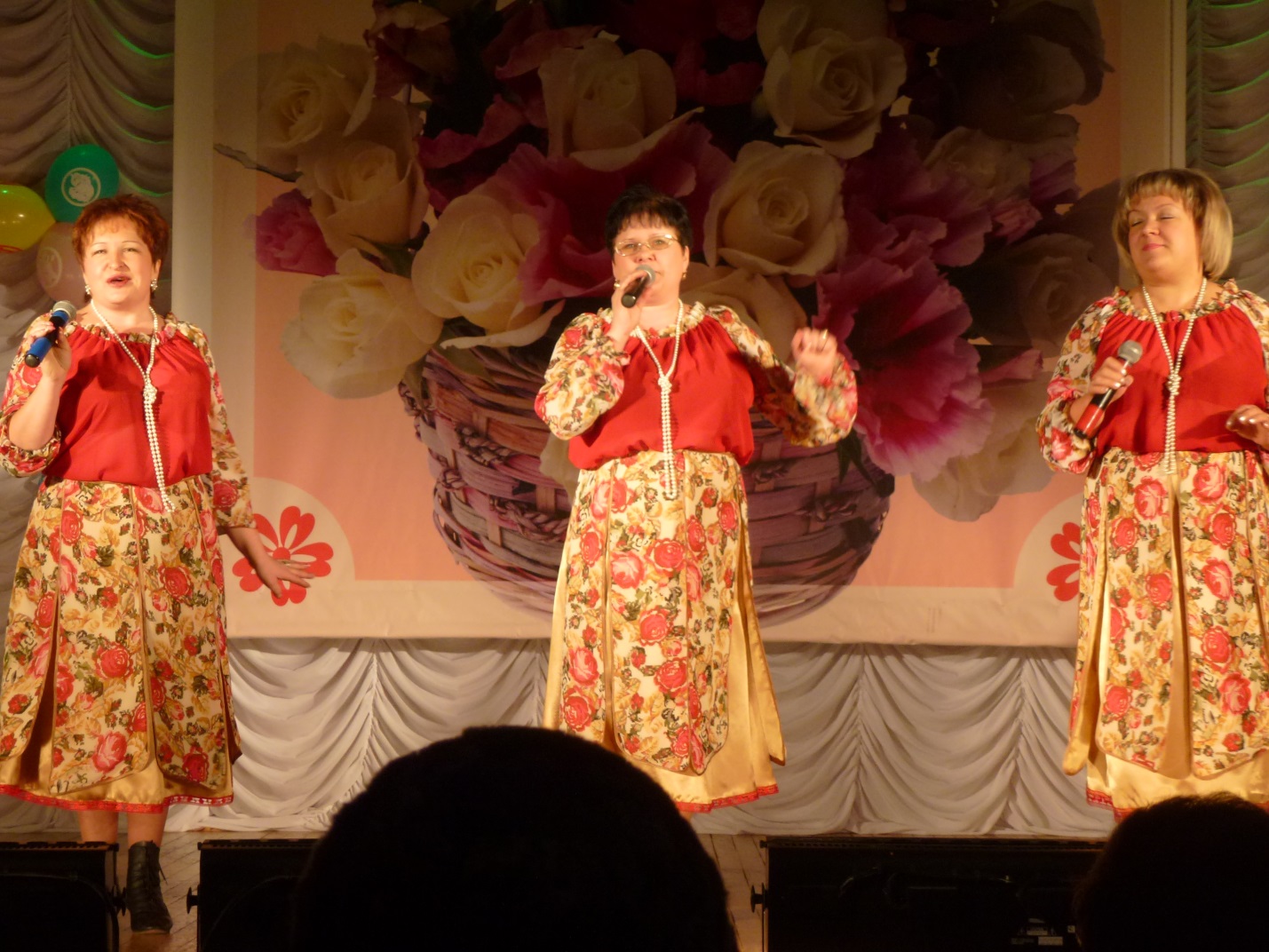 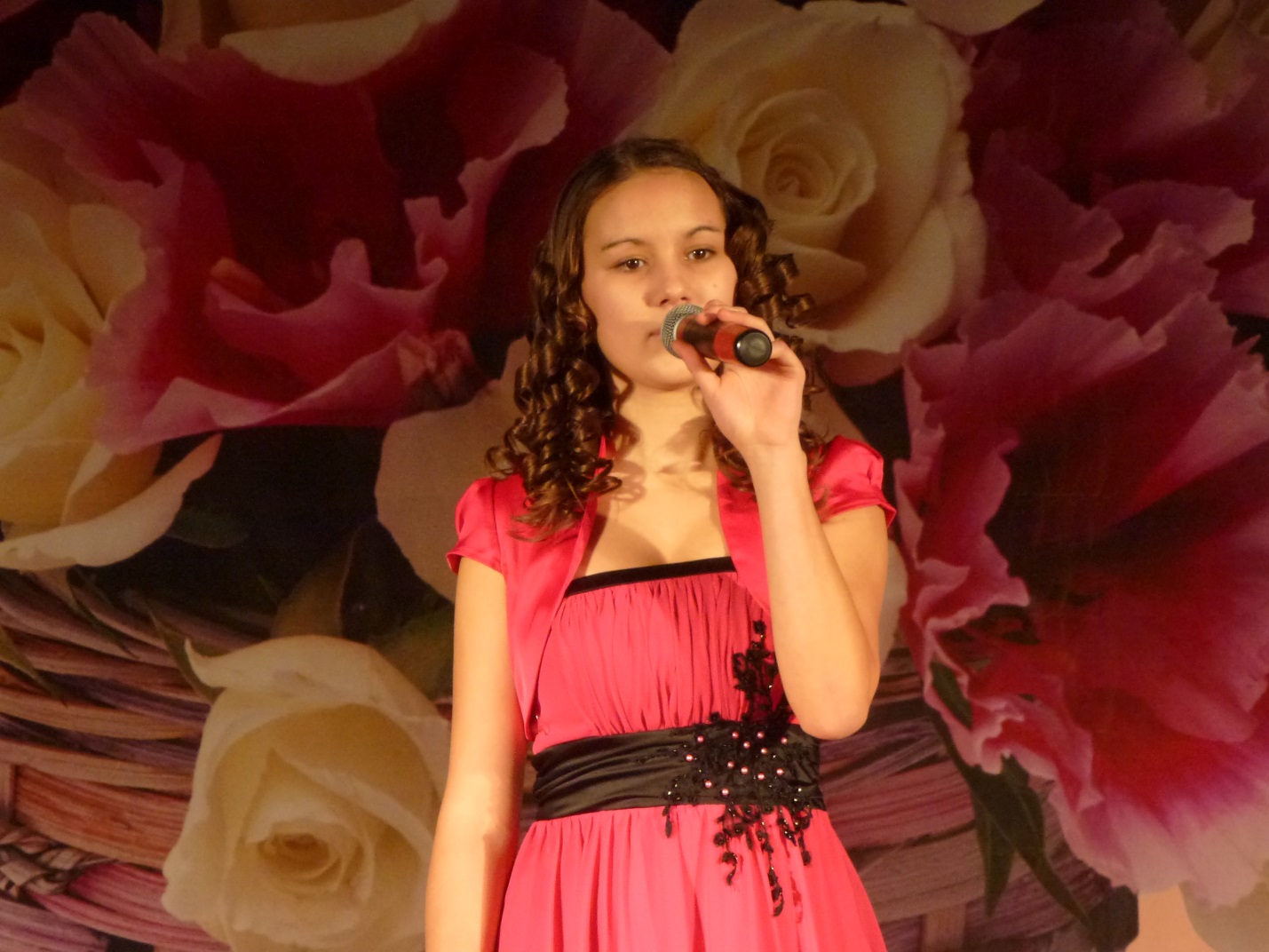 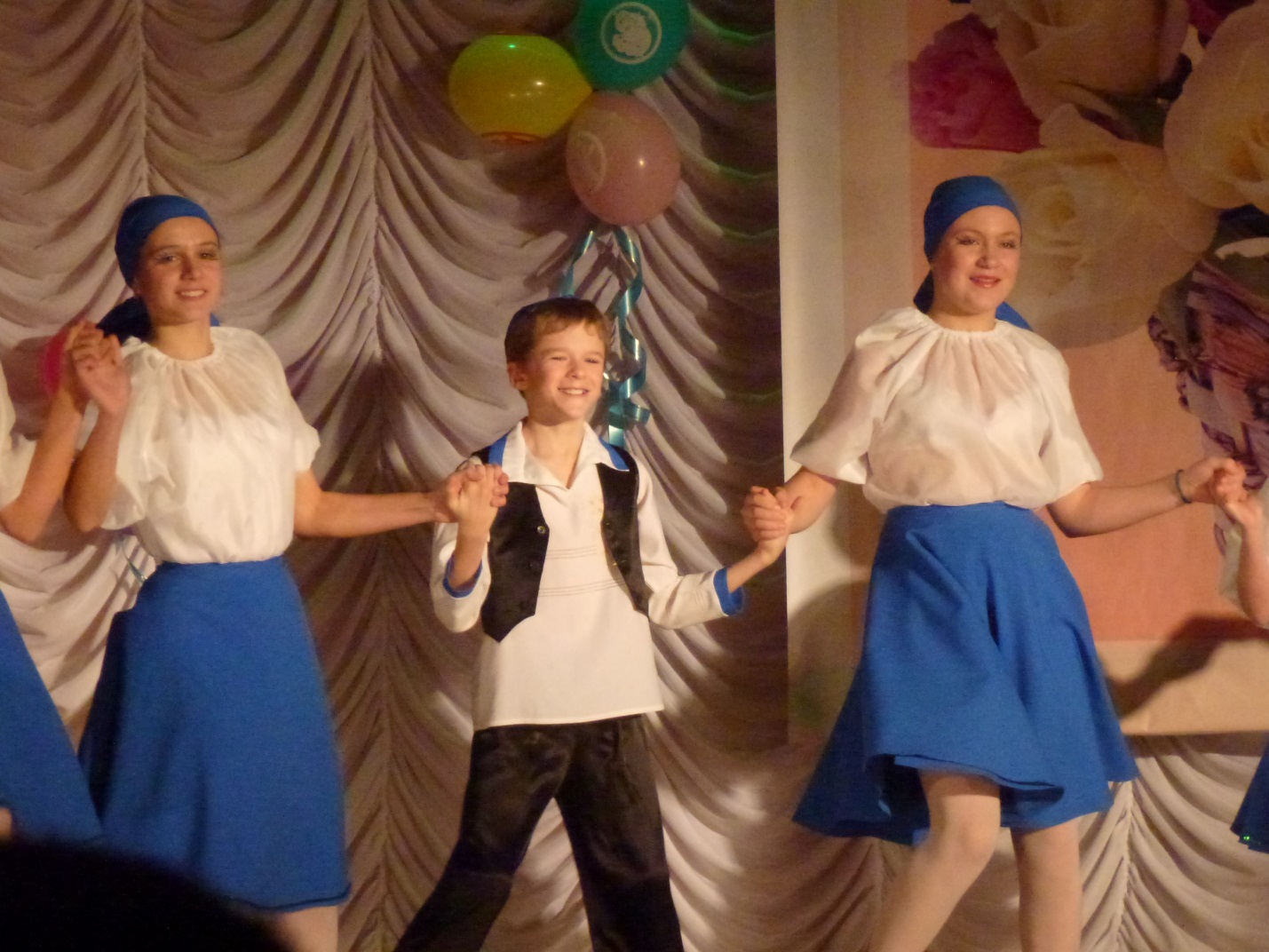 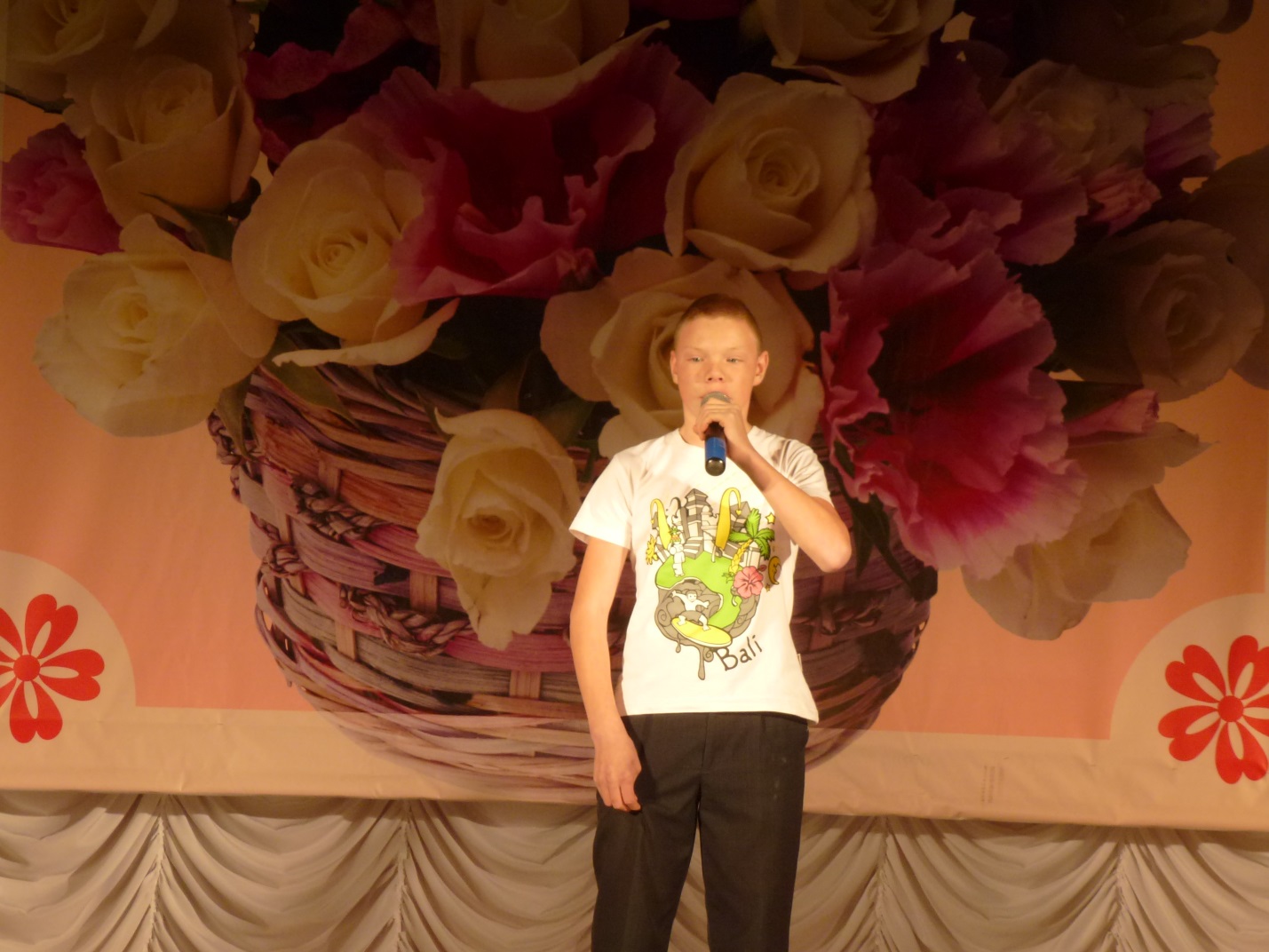 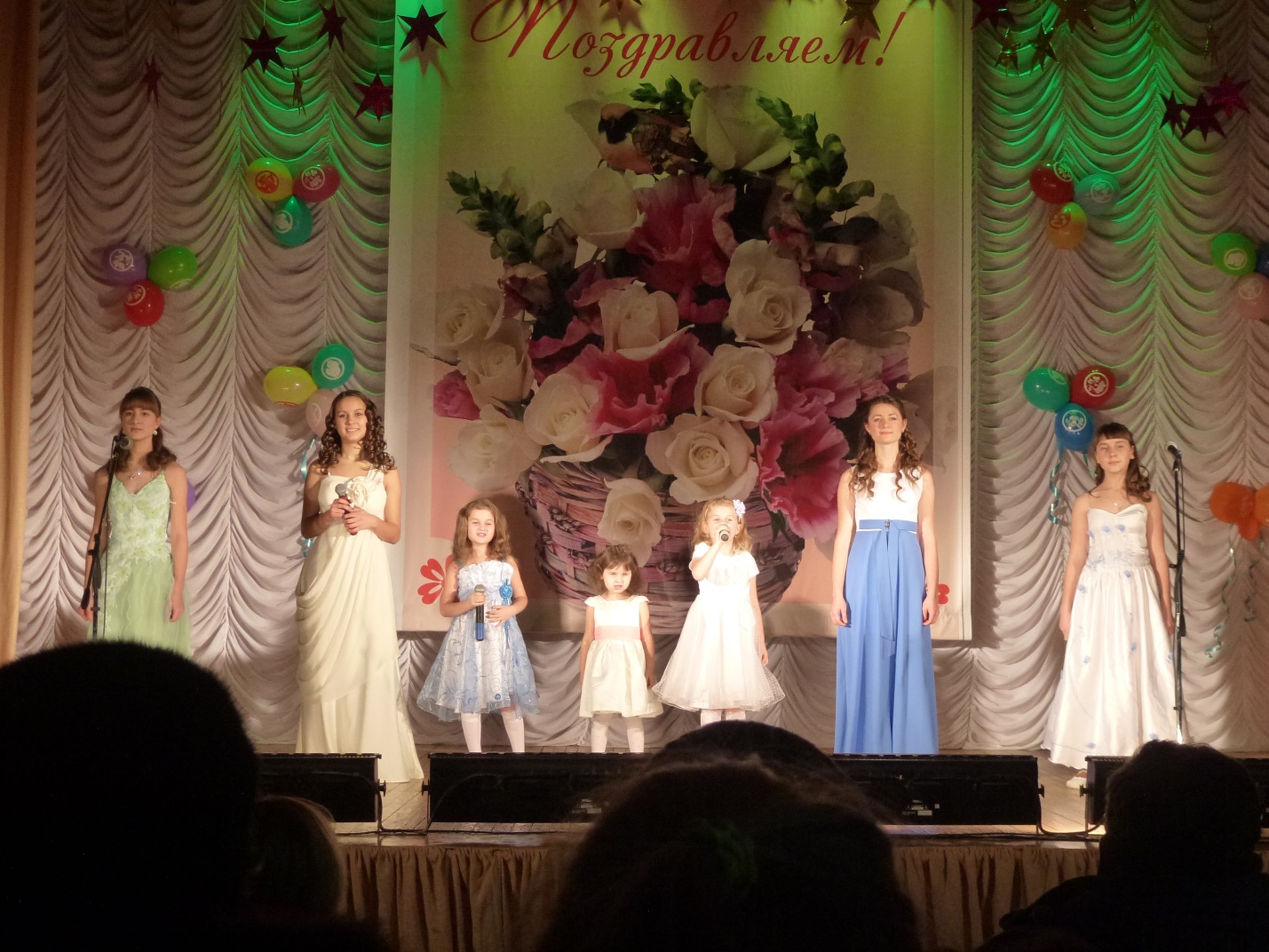 